 REALIZACE PROJEKTU „Modernizace 1. základní školy Říčany“ 1.základní škola Masarykovo nám. Říčany, příspěvková organizace, příspěvková organizace se zapojila do výzvy MAS Říčansko č.7 vyhlášené v souladu s Programem rozvoje venkova na období 2014–2020 (Malé projekty na podporu rozvoje a kvality života na Říčansku). Projekt s názvem Modernizace 1. základní školy Říčany (č. projektu 22/007/19210/120/051/004217). Díky realizaci tohoto projektu základní škola disponuje novou infrastrukturou kmenových učeben.Číslo operace: 19.2.1 Název operace: Podpora provádění operací v rámci strategie komunitně vedeného místního rozvoje Cíl operace: Podpora projektů konečných žadatelů naplňující cíle SCLLD MAS Říčansko o.p.s. 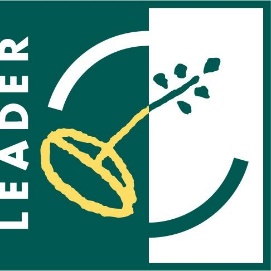 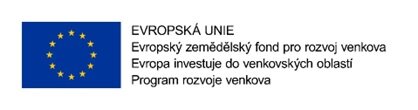 